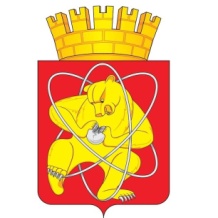 Муниципальное образование «Закрытое административно – территориальное образование  Железногорск Красноярского края»АДМИНИСТРАЦИЯ ЗАТО г. ЖЕЛЕЗНОГОРСКПОСТАНОВЛЕНИЕ25.06.2019                                                                           	  	       			 № 1301г. ЖелезногорскО внесении изменений в постановление Администрации ЗАТО г. Железногорск от 06.11.2013 № 1758 «Об утверждении муниципальной программы «Развитие транспортной системы, содержание и благоустройство территории ЗАТО Железногорск»Руководствуясь статьей 16 Федерального закона от 06.10.2003 № 131-ФЗ «Об общих принципах организации местного самоуправления в Российской Федерации», статьей 13 Федерального закона от 08.11.2007 № 257-ФЗ «Об автомобильных дорогах и о дорожной деятельности в Российской Федерации и о внесении изменений в отдельные законодательные акты Российской Федерации», статьей 6 Федерального закона от 10.12.1995 
№ 196-ФЗ «О безопасности дорожного движения», Уставом ЗАТО Железногорск, в целях обеспечения удовлетворительного уровня технического состояния дорог местного значения, развития транспортной инфраструктуры и снижения аварийности на дорогах,ПОСТАНОВЛЯЮ:1. Внести следующие изменения в постановление Администрации ЗАТО г. Железногорск от 06.11.2013 № 1758 «Об утверждении муниципальной программы «Развитие транспортной системы, содержание и благоустройство территории ЗАТО Железногорск»:1.1. В приложении к постановлению:	- строку 10 таблицы раздела 1 «Паспорт муниципальной программы ЗАТО Железногорск» изложить в новой редакции:- абзац 3 раздела 8 «Информация о ресурсном обеспечении и прогнозной оценке расходов на реализацию целей Программы с учетом источников финансирования, в том числе федерального, краевого, местного бюджетов и иных внебюджетных источников, а также перечень реализуемых ими мероприятий, в случае участия в реализации Программы» изложить в новой редакции:«Общий объем финансирования программы на 2019 – 2021 годы составит 1 378 797 943,18 рублей, в том числе за счет средств: федерального бюджета — 0,00 рублей,краевого бюджета — 332 623 760,00 рублей, том числе:2019 г. — 125 374 260,00 рублей,2020 г. — 101 642 700,00 рублей,2021 г. — 105 606 800,00 рублей,местного бюджета — 1 046 174 183,18 рублей, в том числе:2019 г. — 406 593 233,18 рублей,2020 г. — 319 790 475,00 рублей,2021 г. — 319 790 475,00 рублей,внебюджетных источников — 0,00 рублей.».1.2. Приложение № 1 «Информация о распределении планируемых расходов по подпрограммам и отдельным мероприятиям муниципальной программы» к муниципальной программе «Развитие транспортной системы, содержание и благоустройство территории ЗАТО Железногорск» изложить в новой редакции (Приложение № 1).1.3. Приложение № 2 «Информация о ресурсном обеспечении и прогнозной оценке расходов на реализацию целей муниципальной программы ЗАТО Железногорск с учетом источников финансирования, в том числе по уровням бюджетной системы» к муниципальной программе «Развитие транспортной системы, содержание и благоустройство территории ЗАТО Железногорск» изложить в новой редакции (Приложение № 2).1.4. В приложении 3.1 «Подпрограмма № 1 «Осуществление дорожной деятельности в отношении автомобильных дорог местного значения» в рамках муниципальной программы «Развитие транспортной системы, содержание и благоустройство территории ЗАТО Железногорск» к муниципальной программе «Развитие транспортной системы, содержание и благоустройство территории ЗАТО Железногорск»:- строку 7 таблицы раздела 1 «Паспорт Подпрограммы № 1» изложить в новой редакции:- раздел 2.7. «Обоснование финансовых, материальных и трудовых затрат (ресурсное обеспечение Подпрограммы) с указанием источников финансирования» изложить в новой редакции:«2.7. Обоснование финансовых, материальных и трудовых затрат (ресурсное обеспечение Подпрограммы) с указанием источников финансирования.Мероприятия подпрограммы реализуются за счет средств краевого и местного бюджета.Общий объем финансирования подпрограммы на 2019 – 2021 годы составит 713 421 908,20 руб., в том числе за счет средств: федерального бюджета — 0,00 руб.,краевого бюджета — 332 225 300,00 руб., в том числе:2019 г. — 124 975 800,00 руб.,2020 г. — 101 642 700,00 руб.,2021 г. — 105 606 800,00 руб.,местного бюджета — 381 196 608,20 руб., в том числе:2019 г. — 164 082 570,20 руб.,2020 г. — 108 557 019,00 руб.,2021 г. — 108 557 019,00 руб.,внебюджетных источников — 0,00 руб.».1.5. Приложение № 2 «Перечень мероприятий подпрограммы «Осуществление дорожной деятельности в отношении автомобильных дорог местного значения» муниципальной программы «Развитие транспортной системы, содержание и благоустройство территории ЗАТО Железногорск»» изложить в новой редакции (Приложение № 3).1.6. В приложении 3.2 «Подпрограмма № 2 «Повышение безопасности дорожного движения на дорогах общего пользования местного значения» в рамках муниципальной программы «Развитие транспортной системы, содержание и благоустройство территории ЗАТО Железногорск» к муниципальной программе «Развитие транспортной системы, содержание и благоустройство территории ЗАТО Железногорск»:- строку 7 таблицы раздела 1 «Паспорт Подпрограммы № 2» изложить в новой редакции:- раздел 2.7. «Обоснование финансовых, материальных и трудовых затрат (ресурсное обеспечение Подпрограммы) с указанием источников финансирования» изложить в новой редакции:«2.7. Обоснование финансовых, материальных и трудовых затрат (ресурсное обеспечение Подпрограммы) с указанием источников финансирования.Мероприятия подпрограммы реализуются за счет средств краевого и местного бюджета.Общий объем финансирования подпрограммы на 2019 – 2021 годы составит 4 585 651,20 руб., в том числе за счет средств: федерального бюджета — 0,00 руб.,краевого бюджета — 398 460,00 руб., в том числе:2019 г. — 398 460,00 руб.,2020 г. — 0,00 руб.,2021 г. — 0,00 руб.,местного бюджета — 4 187 191,20 руб., в том числе:2019 г. — 1 447 191,20 руб.,2020 г. — 1 370 000,00 руб.,2021 г. — 1 370 000,00 руб.,внебюджетных источников — 0,00 руб.».1.7. Приложение № 2 «Перечень мероприятий подпрограммы «Повышение безопасности дорожного движения на дорогах общего пользования местного значения» муниципальной программы «Развитие транспортной системы, содержание и благоустройство территории ЗАТО Железногорск»» изложить в новой редакции (Приложение № 4).1.8. В приложении 3.4 «Подпрограмма № 4 «Организация благоустройства территории» в рамках муниципальной программы «Развитие транспортной системы, содержание и благоустройство территории ЗАТО Железногорск» к муниципальной программе «Развитие транспортной системы, содержание и благоустройство территории ЗАТО Железногорск»:- строку 7 таблицы раздела 1 «Паспорт Подпрограммы № 4» изложить в новой редакции:- раздел 2.7. «Обоснование финансовых, материальных и трудовых затрат (ресурсное обеспечение Подпрограммы) с указанием источников финансирования» изложить в новой редакции:«2.7. Обоснование финансовых, материальных и трудовых затрат (ресурсное обеспечение Подпрограммы) с указанием источников финансирования.Мероприятия подпрограммы реализуются за счет средств местного бюджета.Общий объем финансирования подпрограммы на 2019 – 2021 годы составит 269 475 617,78 руб., в том числе за счет средств: федерального бюджета — 0,00 руб.,краевого бюджета — 0,00 руб.,местного бюджета — 269 475 617,78 руб., в том числе:2019 г. — 96 360 371,78 руб.,2020 г. — 86 557 623,00 руб.,2021 г. — 86 557 623,00 руб.,внебюджетных источников — 0,00 руб.».1.9. Приложение № 2 «Перечень мероприятий подпрограммы «Организация благоустройства территории» муниципальной программы «Развитие транспортной системы, содержание и благоустройство территории ЗАТО Железногорск»»изложить в новой редакции (Приложение № 5).2. Управлению делами Администрации ЗАТО г. Железногорск (Е.В. Андросова) довести настоящее постановление до сведения населения через газету «Город и горожане».3. Отделу общественных связей Администрации ЗАТО г. Железногорск (И.С. Пикалова) разместить настоящее постановление на официальном сайте муниципального образования «Закрытое административно-территориальное образование город Железногорск Красноярского края» в информационно-телекоммуникационной сети «Интернет».4. Контроль над исполнением настоящего постановления возложить на первого заместителя Главы ЗАТО г. Железногорск по жилищно-коммунальному хозяйству С.Е. Пешкова.5. Настоящее постановление  вступает в силу после его официального опубликования.Глава ЗАТО г. Железногорск							И.Г. КуксинРуководитель Управления городского хозяйства                                                                                                        Л.М. АнтоненкоИнформация по ресурсному обеспечению муниципальной программы, в том числе в разбивке по источникам финансирования по годам реализации программыФинансирование программы на 2019 – 2021 годы составит 1 378 797 943,18 рублей, в том числе за счет средств: федерального бюджета — 0,00 рублей,краевого бюджета — 332 623 760,00 рублей, том числе:2019 г. — 125 374 260,00 рублей,2020 г. — 101 642 700,00 рублей,2021 г. — 105 606 800,00 рублей,местного бюджета — 1 046 174 183,18 рублей, в том числе:2019 г. — 406 593 233,18 рублей,2020 г. — 319 790 475,00 рублей,2021 г. — 319 790 475,00 рублей,внебюджетных источников — 0,00 рублей.Объемы и источники финансирования подпрограммыФинансирование подпрограммы на 2019 – 2021 годы составит 713 421 908,20 руб., в том числе за счет средств: федерального бюджета — 0,00 руб.,краевого бюджета — 332 225 300,00 руб., в том числе:2019 г. — 124 975 800,00 руб.,2020 г. — 101 642 700,00 руб.,2021 г. — 105 606 800,00 руб.,местного бюджета — 381 196 608,20 руб., в том числе:	2019 г. — 164 082 570,20 руб.,2020 г. — 108 557 019,00 руб.,2021 г. — 108 557 019,00 руб.,внебюджетных источников — 0,00 руб.Объемы и источники финансирования подпрограммыФинансирование подпрограммы на 2019 – 2021 годы составит 4 585 651,20 руб., в том числе за счет средств: федерального бюджета — 0,00 руб.,краевого бюджета — 398 460,00 руб., в том числе:2019 г. — 398 460,00 руб.,2020 г. — 0,00 руб.,2021 г. — 0,00 руб.,местного бюджета — 4 187 191,20 руб., в том числе:2019 г. — 1 447 191,20 руб.,2020 г. — 1 370 000,00 руб.,2021 г. — 1 370 000,00 руб.,внебюджетных источников — 0,00 руб.Объемы и источники финансирования подпрограммыФинансирование подпрограммы на 2019 – 2021 годы составит 269 475 617,78 руб., в том числе за счет средств: федерального бюджета — 0,00 руб.,краевого бюджета — 0,00 руб.,местного бюджета — 269 475 617,78 руб., в том числе:2019 г. — 96 360 371,78 руб.,2020 г. — 86 557 623,00 руб.,2021 г. — 86 557 623,00 руб.,внебюджетных источников — 0,00 руб.Приложение № 1Приложение № 1к постановлению Администрациик постановлению Администрациик постановлению Администрациик постановлению АдминистрацииЗАТО г. ЖелезногорскЗАТО г. ЖелезногорскЗАТО г. ЖелезногорскЗАТО г. Железногорскот 25.06.2019 № 1301от 25.06.2019 № 1301от 25.06.2019 № 1301от 25.06.2019 № 1301Приложение № 1Приложение № 1к муниципальной программек муниципальной программек муниципальной программек муниципальной программе"Развитие транспортной системы, содержание и благоустройство территории ЗАТО Железногорск""Развитие транспортной системы, содержание и благоустройство территории ЗАТО Железногорск""Развитие транспортной системы, содержание и благоустройство территории ЗАТО Железногорск""Развитие транспортной системы, содержание и благоустройство территории ЗАТО Железногорск"Информация о распределении планируемых расходов по подпрограммам и отдельным мероприятиям муниципальной программыИнформация о распределении планируемых расходов по подпрограммам и отдельным мероприятиям муниципальной программыИнформация о распределении планируемых расходов по подпрограммам и отдельным мероприятиям муниципальной программыИнформация о распределении планируемых расходов по подпрограммам и отдельным мероприятиям муниципальной программыИнформация о распределении планируемых расходов по подпрограммам и отдельным мероприятиям муниципальной программыИнформация о распределении планируемых расходов по подпрограммам и отдельным мероприятиям муниципальной программыИнформация о распределении планируемых расходов по подпрограммам и отдельным мероприятиям муниципальной программыИнформация о распределении планируемых расходов по подпрограммам и отдельным мероприятиям муниципальной программыИнформация о распределении планируемых расходов по подпрограммам и отдельным мероприятиям муниципальной программыИнформация о распределении планируемых расходов по подпрограммам и отдельным мероприятиям муниципальной программы(рублей)(рублей)Наименование показателяКБККБККБККБК201920202021Итого на периодИтого на периодНаименование показателяКЦСРКВСРКФСРКВР201920202021Итого на периодИтого на периодМуниципальная программа "Развитие транспортной системы, содержание и благоустройство территории ЗАТО Железногорск"1200000000531 967 493,18421 433 175,00425 397 275,001 378 797 943,181 378 797 943,18Подпрограмма "Осуществление дорожной деятельности в отношении автомобильных дорог местного значения"1210000000289 058 370,20210 199 719,00214 163 819,00713 421 908,20713 421 908,20Резерв средств на софинансирование мероприятий по краевым программам в рамках подпрограммы "Осуществление дорожной деятельности в отношении автомобильных дорог местного значения"1210000110200 000,000,000,00200 000,00200 000,00Финансовое управление Администрации ЗАТО г.Железногорск1210000110801200 000,000,000,00200 000,00200 000,00Дорожное хозяйство (дорожные фонды)12100001108010409200 000,000,000,00200 000,00200 000,00Иные бюджетные ассигнования12100001108010409800200 000,000,000,00200 000,00200 000,00Резервные средства12100001108010409870200 000,000,000,00200 000,00200 000,00Ремонт автомобильных дорог общего пользования местного значения за счет средств муниципального дорожного фонда121000013030 262 953,000,000,0030 262 953,0030 262 953,00Администрация закрытого административно-территориального образования город Железногорск121000013000930 262 953,000,000,0030 262 953,0030 262 953,00Дорожное хозяйство (дорожные фонды)1210000130009040930 262 953,000,000,0030 262 953,0030 262 953,00Закупка товаров, работ и услуг для обеспечения государственных (муниципальных) нужд1210000130009040920030 262 953,000,000,0030 262 953,0030 262 953,00Иные закупки товаров, работ и услуг для обеспечения государственных (муниципальных) нужд1210000130009040924030 262 953,000,000,0030 262 953,0030 262 953,00Выполнение требований действующего законодательства в части обеспечения безопасности дорожного движения за счет средств муниципального дорожного фонда12100001603 650 000,000,000,003 650 000,003 650 000,00Администрация закрытого административно-территориального образования город Железногорск12100001600093 650 000,000,000,003 650 000,003 650 000,00Дорожное хозяйство (дорожные фонды)121000016000904093 650 000,000,000,003 650 000,003 650 000,00Закупка товаров, работ и услуг для обеспечения государственных (муниципальных) нужд121000016000904092003 650 000,000,000,003 650 000,003 650 000,00Иные закупки товаров, работ и услуг для обеспечения государственных (муниципальных) нужд121000016000904092403 650 000,000,000,003 650 000,003 650 000,00Строительство внутриквартального проезда МКР №5 северная часть за счет средств муниципального дорожного фонда12100002004 500 000,000,000,004 500 000,004 500 000,00Администрация закрытого административно-территориального образования город Железногорск12100002000094 500 000,000,000,004 500 000,004 500 000,00Дорожное хозяйство (дорожные фонды)121000020000904094 500 000,000,000,004 500 000,004 500 000,00Капитальные вложения в объекты государственной (муниципальной) собственности121000020000904094004 500 000,000,000,004 500 000,004 500 000,00Бюджетные инвестиции121000020000904094104 500 000,000,000,004 500 000,004 500 000,00Строительство инженерных коммуникаций, проездов в районах индивидуальной жилой застройки (район ул. Саянская I очередь), (район ул. Саянская II очередь) за счет средств муниципального дорожного фонда12100002206 500 000,000,000,006 500 000,006 500 000,00Администрация закрытого административно-территориального образования город Железногорск12100002200096 500 000,000,000,006 500 000,006 500 000,00Дорожное хозяйство (дорожные фонды)121000022000904096 500 000,000,000,006 500 000,006 500 000,00Капитальные вложения в объекты государственной (муниципальной) собственности121000022000904094006 500 000,000,000,006 500 000,006 500 000,00Бюджетные инвестиции121000022000904094106 500 000,000,000,006 500 000,006 500 000,00Строительство проездов в районах индивидуальной жилой застройки (район ул.Енисейская) за счет средств муниципального дорожного фонда12100002305 000 000,000,000,005 000 000,005 000 000,00Администрация закрытого административно-территориального образования город Железногорск12100002300095 000 000,000,000,005 000 000,005 000 000,00Дорожное хозяйство (дорожные фонды)121000023000904095 000 000,000,000,005 000 000,005 000 000,00Капитальные вложения в объекты государственной (муниципальной) собственности121000023000904094005 000 000,000,000,005 000 000,005 000 000,00Бюджетные инвестиции121000023000904094105 000 000,000,000,005 000 000,005 000 000,00Строительство проездов в районах индивидуальной жилой застройки (район ветлечебницы) за счет средств муниципального дорожного фонда12100002403 000 000,000,000,003 000 000,003 000 000,00Администрация закрытого административно-территориального образования город Железногорск12100002400093 000 000,000,000,003 000 000,003 000 000,00Дорожное хозяйство (дорожные фонды)121000024000904093 000 000,000,000,003 000 000,003 000 000,00Капитальные вложения в объекты государственной (муниципальной) собственности121000024000904094003 000 000,000,000,003 000 000,003 000 000,00Бюджетные инвестиции121000024000904094103 000 000,000,000,003 000 000,003 000 000,00Приобретение прицепного измельчительного агрегата12100002502 000 000,000,000,002 000 000,002 000 000,00Администрация закрытого административно-территориального образования город Железногорск12100002500092 000 000,000,000,002 000 000,002 000 000,00Дорожное хозяйство (дорожные фонды)121000025000904092 000 000,000,000,002 000 000,002 000 000,00Предоставление субсидий бюджетным, автономным учреждениям и иным некоммерческим организациям121000025000904096002 000 000,000,000,002 000 000,002 000 000,00Субсидии бюджетным учреждениям121000025000904096102 000 000,000,000,002 000 000,002 000 000,00Расходы на содержание автомобильных дорог общего пользования местного значения муниципальных районов, городских округов, городских и сельских поселений за счет средств муниципального дорожного фонда12100S5080206 384 419,00210 199 719,00214 163 819,00630 747 957,00630 747 957,00Администрация закрытого административно-территориального образования город Железногорск12100S5080009206 384 419,00210 199 719,00214 163 819,00630 747 957,00630 747 957,00Дорожное хозяйство (дорожные фонды)12100S50800090409206 384 419,00210 199 719,00214 163 819,00630 747 957,00630 747 957,00Закупка товаров, работ и услуг для обеспечения государственных (муниципальных) нужд12100S5080009040920035 159 376,0035 159 376,0035 159 376,00105 478 128,00105 478 128,00Иные закупки товаров, работ и услуг для обеспечения государственных (муниципальных) нужд12100S5080009040924035 159 376,0035 159 376,0035 159 376,00105 478 128,00105 478 128,00Предоставление субсидий бюджетным, автономным учреждениям и иным некоммерческим организациям12100S50800090409600171 225 043,00175 040 343,00179 004 443,00525 269 829,00525 269 829,00Субсидии бюджетным учреждениям12100S50800090409610171 225 043,00175 040 343,00179 004 443,00525 269 829,00525 269 829,00Расходы на капитальный ремонт и ремонт автомобильных дорог общего пользования местного значения за счет средств муниципального дорожного фонда12100S509027 560 998,200,000,0027 560 998,2027 560 998,20Администрация закрытого административно-территориального образования город Железногорск12100S509000927 560 998,200,000,0027 560 998,2027 560 998,20Дорожное хозяйство (дорожные фонды)12100S5090009040927 560 998,200,000,0027 560 998,2027 560 998,20Закупка товаров, работ и услуг для обеспечения государственных (муниципальных) нужд12100S5090009040920027 560 998,200,000,0027 560 998,2027 560 998,20Иные закупки товаров, работ и услуг для обеспечения государственных (муниципальных) нужд12100S5090009040924027 560 998,200,000,0027 560 998,2027 560 998,20Подпрограмма "Повышение безопасности дорожного движения на дорогах общего пользования местного значения"12200000001 845 651,201 370 000,001 370 000,004 585 651,204 585 651,20Временное перемещение, хранение, оценка и утилизация брошенных и бесхозяйных транспортных средств на территории ЗАТО Железногорск1220000010200 000,00200 000,00200 000,00600 000,00600 000,00Администрация закрытого административно-территориального образования город Железногорск1220000010009200 000,00200 000,00200 000,00600 000,00600 000,00Благоустройство12200000100090503200 000,00200 000,00200 000,00600 000,00600 000,00Закупка товаров, работ и услуг для обеспечения государственных (муниципальных) нужд12200000100090503200200 000,00200 000,00200 000,00600 000,00600 000,00Иные закупки товаров, работ и услуг для обеспечения государственных (муниципальных) нужд12200000100090503240200 000,00200 000,00200 000,00600 000,00600 000,00Проведение конкурсов по тематике "Безопасность дорожного движения в ЗАТО Железногорск"122000002080 000,0080 000,0080 000,00240 000,00240 000,00Администрация закрытого административно-территориального образования город Железногорск122000002000980 000,0080 000,0080 000,00240 000,00240 000,00Другие общегосударственные вопросы1220000020009011380 000,0080 000,0080 000,00240 000,00240 000,00Закупка товаров, работ и услуг для обеспечения государственных (муниципальных) нужд1220000020009011320080 000,0080 000,0080 000,00240 000,00240 000,00Иные закупки товаров, работ и услуг для обеспечения государственных (муниципальных) нужд1220000020009011324080 000,0080 000,0080 000,00240 000,00240 000,00Организация социальной рекламы и печатной продукции по безопасности дорожного движения122000003090 000,0090 000,0090 000,00270 000,00270 000,00Администрация закрытого административно-территориального образования город Железногорск122000003000990 000,0090 000,0090 000,00270 000,00270 000,00Другие общегосударственные вопросы1220000030009011390 000,0090 000,0090 000,00270 000,00270 000,00Закупка товаров, работ и услуг для обеспечения государственных (муниципальных) нужд1220000030009011320090 000,0090 000,0090 000,00270 000,00270 000,00Иные закупки товаров, работ и услуг для обеспечения государственных (муниципальных) нужд1220000030009011324090 000,0090 000,0090 000,00270 000,00270 000,00Уплата административных штрафов и иных платежей12200000401 000 000,001 000 000,001 000 000,003 000 000,003 000 000,00Администрация закрытого административно-территориального образования город Железногорск12200000400091 000 000,001 000 000,001 000 000,003 000 000,003 000 000,00Другие общегосударственные вопросы122000004000901131 000 000,001 000 000,001 000 000,003 000 000,003 000 000,00Иные бюджетные ассигнования122000004000901138001 000 000,001 000 000,001 000 000,003 000 000,003 000 000,00Уплата налогов, сборов и иных платежей122000004000901138501 000 000,001 000 000,001 000 000,003 000 000,003 000 000,00Расходы на проведение мероприятий, направленных на обеспечение безопасного участия детей в дорожном движении122R373980109 603,200,000,00109 603,20109 603,20Муниципальное казенное учреждение "Управление образования"122R373980734109 603,200,000,00109 603,20109 603,20Общее образование122R3739807340702109 603,200,000,00109 603,20109 603,20Предоставление субсидий бюджетным, автономным учреждениям и иным некоммерческим организациям122R3739807340702600109 603,200,000,00109 603,20109 603,20Субсидии бюджетным учреждениям122R3739807340702610107 744,000,000,00107 744,00107 744,00Субсидии автономным учреждениям122R37398073407026201 859,200,000,001 859,201 859,20Затраты на реализацию мероприятий, направленных на повышение безопасности дорожного движения, за счет средств муниципального дорожного фонда122R374920366 048,000,000,00366 048,00366 048,00Администрация закрытого административно-территориального образования город Железногорск122R374920009366 048,000,000,00366 048,00366 048,00Дорожное хозяйство (дорожные фонды)122R3749200090409366 048,000,000,00366 048,00366 048,00Закупка товаров, работ и услуг для обеспечения государственных (муниципальных) нужд122R3749200090409200366 048,000,000,00366 048,00366 048,00Иные закупки товаров, работ и услуг для обеспечения государственных (муниципальных) нужд122R3749200090409240366 048,000,000,00366 048,00366 048,00Подпрограмма "Создание условий для предоставления транспортных услуг населению и организация транспортного обслуживания населения"1230000000144 703 100,00123 305 833,00123 305 833,00391 314 766,00391 314 766,00Приобретение автобусов для муниципальных нужд123000002030 000 000,000,000,0030 000 000,0030 000 000,00Администрация закрытого административно-территориального образования город Железногорск123000002000930 000 000,000,000,0030 000 000,0030 000 000,00Транспорт1230000020009040830 000 000,000,000,0030 000 000,0030 000 000,00Закупка товаров, работ и услуг для обеспечения государственных (муниципальных) нужд1230000020009040820030 000 000,000,000,0030 000 000,0030 000 000,00Иные закупки товаров, работ и услуг для обеспечения государственных (муниципальных) нужд1230000020009040824030 000 000,000,000,0030 000 000,0030 000 000,00Организация регулярных перевозок пассажирским автомобильным транспортом по муниципальным маршрутам1230000040114 703 100,00123 305 833,00123 305 833,00361 314 766,00361 314 766,00Администрация закрытого административно-территориального образования город Железногорск1230000040009114 703 100,00123 305 833,00123 305 833,00361 314 766,00361 314 766,00Транспорт12300000400090408114 703 100,00123 305 833,00123 305 833,00361 314 766,00361 314 766,00Закупка товаров, работ и услуг для обеспечения государственных (муниципальных) нужд12300000400090408200114 703 100,00123 305 833,00123 305 833,00361 314 766,00361 314 766,00Иные закупки товаров, работ и услуг для обеспечения государственных (муниципальных) нужд12300000400090408240114 703 100,00123 305 833,00123 305 833,00361 314 766,00361 314 766,00Подпрограмма "Организация благоустройства территории"124000000096 360 371,7886 557 623,0086 557 623,00269 475 617,78269 475 617,78Содержание сетей уличного освещения124000001051 359 866,0051 359 866,0051 359 866,00154 079 598,00154 079 598,00Администрация закрытого административно-территориального образования город Железногорск124000001000951 359 866,0051 359 866,0051 359 866,00154 079 598,00154 079 598,00Благоустройство1240000010009050351 359 866,0051 359 866,0051 359 866,00154 079 598,00154 079 598,00Закупка товаров, работ и услуг для обеспечения государственных (муниципальных) нужд1240000010009050320020 715 000,0020 715 000,0020 715 000,0062 145 000,0062 145 000,00Иные закупки товаров, работ и услуг для обеспечения государственных (муниципальных) нужд1240000010009050324020 715 000,0020 715 000,0020 715 000,0062 145 000,0062 145 000,00Иные бюджетные ассигнования1240000010009050380030 644 866,0030 644 866,0030 644 866,0091 934 598,0091 934 598,00Субсидии юридическим лицам (кроме некоммерческих организаций), индивидуальным предпринимателям, физическим лицам - производителям товаров, работ, услуг1240000010009050381030 644 866,0030 644 866,0030 644 866,0091 934 598,0091 934 598,00Содержание прочих объектов благоустройства12400000201 481 256,001 508 182,001 508 182,004 497 620,004 497 620,00Администрация закрытого административно-территориального образования город Железногорск12400000200091 481 256,001 508 182,001 508 182,004 497 620,004 497 620,00Благоустройство124000002000905031 481 256,001 508 182,001 508 182,004 497 620,004 497 620,00Закупка товаров, работ и услуг для обеспечения государственных (муниципальных) нужд12400000200090503200557 324,00584 250,00584 250,001 725 824,001 725 824,00Иные закупки товаров, работ и услуг для обеспечения государственных (муниципальных) нужд12400000200090503240557 324,00584 250,00584 250,001 725 824,001 725 824,00Иные бюджетные ассигнования12400000200090503800923 932,00923 932,00923 932,002 771 796,002 771 796,00Субсидии юридическим лицам (кроме некоммерческих организаций), индивидуальным предпринимателям, физическим лицам - производителям товаров, работ, услуг12400000200090503810923 932,00923 932,00923 932,002 771 796,002 771 796,00Благоустройство мест массового отдыха населения1240000030352 921,00325 995,00325 995,001 004 911,001 004 911,00Администрация закрытого административно-территориального образования город Железногорск1240000030009352 921,00325 995,00325 995,001 004 911,001 004 911,00Благоустройство12400000300090503352 921,00325 995,00325 995,001 004 911,001 004 911,00Закупка товаров, работ и услуг для обеспечения государственных (муниципальных) нужд12400000300090503200352 921,00325 995,00325 995,001 004 911,001 004 911,00Иные закупки товаров, работ и услуг для обеспечения государственных (муниципальных) нужд12400000300090503240352 921,00325 995,00325 995,001 004 911,001 004 911,00Демонтаж, хранение или в необходимых случаях уничтожение рекламных конструкций, установленных и (или) эксплуатируемых без разрешений, срок действия которых не истек1240000060100 000,00100 000,00100 000,00300 000,00300 000,00Администрация закрытого административно-территориального образования город Железногорск1240000060009100 000,00100 000,00100 000,00300 000,00300 000,00Благоустройство12400000600090503100 000,00100 000,00100 000,00300 000,00300 000,00Закупка товаров, работ и услуг для обеспечения государственных (муниципальных) нужд12400000600090503200100 000,00100 000,00100 000,00300 000,00300 000,00Иные закупки товаров, работ и услуг для обеспечения государственных (муниципальных) нужд12400000600090503240100 000,00100 000,00100 000,00300 000,00300 000,00Содержание территорий общего пользования124000007033 263 580,0033 263 580,0033 263 580,0099 790 740,0099 790 740,00Администрация закрытого административно-территориального образования город Железногорск124000007000933 263 580,0033 263 580,0033 263 580,0099 790 740,0099 790 740,00Благоустройство1240000070009050333 263 580,0033 263 580,0033 263 580,0099 790 740,0099 790 740,00Закупка товаров, работ и услуг для обеспечения государственных (муниципальных) нужд124000007000905032003 487 870,003 487 870,003 487 870,0010 463 610,0010 463 610,00Иные закупки товаров, работ и услуг для обеспечения государственных (муниципальных) нужд124000007000905032403 487 870,003 487 870,003 487 870,0010 463 610,0010 463 610,00Предоставление субсидий бюджетным, автономным учреждениям и иным некоммерческим организациям1240000070009050360029 775 710,0029 775 710,0029 775 710,0089 327 130,0089 327 130,00Субсидии бюджетным учреждениям1240000070009050361029 775 710,0029 775 710,0029 775 710,0089 327 130,0089 327 130,00Благоустройство элементов Площади Ленина12400000906 802 748,780,000,006 802 748,786 802 748,78Администрация закрытого административно-территориального образования город Железногорск12400000900096 802 748,780,000,006 802 748,786 802 748,78Благоустройство124000009000905036 802 748,780,000,006 802 748,786 802 748,78Закупка товаров, работ и услуг для обеспечения государственных (муниципальных) нужд124000009000905032006 802 748,780,000,006 802 748,786 802 748,78Иные закупки товаров, работ и услуг для обеспечения государственных (муниципальных) нужд124000009000905032406 802 748,780,000,006 802 748,786 802 748,78Благоустройство территории общего пользования12400001003 000 000,000,000,003 000 000,003 000 000,00Администрация закрытого административно-территориального образования город Железногорск12400001000093 000 000,000,000,003 000 000,003 000 000,00Благоустройство124000010000905033 000 000,000,000,003 000 000,003 000 000,00Закупка товаров, работ и услуг для обеспечения государственных (муниципальных) нужд124000010000905032003 000 000,000,000,003 000 000,003 000 000,00Иные закупки товаров, работ и услуг для обеспечения государственных (муниципальных) нужд124000010000905032403 000 000,000,000,003 000 000,003 000 000,00Приложение № 2Приложение № 2к постановлению Администрации ЗАТО г. Железногорск от 25.06.2019 № 1301к постановлению Администрации ЗАТО г. Железногорск от 25.06.2019 № 1301к постановлению Администрации ЗАТО г. Железногорск от 25.06.2019 № 1301к постановлению Администрации ЗАТО г. Железногорск от 25.06.2019 № 1301к постановлению Администрации ЗАТО г. Железногорск от 25.06.2019 № 1301к постановлению Администрации ЗАТО г. Железногорск от 25.06.2019 № 1301Приложение № 2
к муниципальной программе "Развитие транспортной системы, содержание и благоустройство территории ЗАТО Железногорск"Приложение № 2
к муниципальной программе "Развитие транспортной системы, содержание и благоустройство территории ЗАТО Железногорск"Приложение № 2
к муниципальной программе "Развитие транспортной системы, содержание и благоустройство территории ЗАТО Железногорск"Приложение № 2
к муниципальной программе "Развитие транспортной системы, содержание и благоустройство территории ЗАТО Железногорск"Приложение № 2
к муниципальной программе "Развитие транспортной системы, содержание и благоустройство территории ЗАТО Железногорск"Приложение № 2
к муниципальной программе "Развитие транспортной системы, содержание и благоустройство территории ЗАТО Железногорск"Информация о ресурсном обеспечении и прогнозной оценке расходов на реализацию целей муниципальной программы ЗАТО Железногорск с учетом источников финансирования, в том числе по уровням бюджетной системыИнформация о ресурсном обеспечении и прогнозной оценке расходов на реализацию целей муниципальной программы ЗАТО Железногорск с учетом источников финансирования, в том числе по уровням бюджетной системыИнформация о ресурсном обеспечении и прогнозной оценке расходов на реализацию целей муниципальной программы ЗАТО Железногорск с учетом источников финансирования, в том числе по уровням бюджетной системыИнформация о ресурсном обеспечении и прогнозной оценке расходов на реализацию целей муниципальной программы ЗАТО Железногорск с учетом источников финансирования, в том числе по уровням бюджетной системыИнформация о ресурсном обеспечении и прогнозной оценке расходов на реализацию целей муниципальной программы ЗАТО Железногорск с учетом источников финансирования, в том числе по уровням бюджетной системыИнформация о ресурсном обеспечении и прогнозной оценке расходов на реализацию целей муниципальной программы ЗАТО Железногорск с учетом источников финансирования, в том числе по уровням бюджетной системыИнформация о ресурсном обеспечении и прогнозной оценке расходов на реализацию целей муниципальной программы ЗАТО Железногорск с учетом источников финансирования, в том числе по уровням бюджетной системыИнформация о ресурсном обеспечении и прогнозной оценке расходов на реализацию целей муниципальной программы ЗАТО Железногорск с учетом источников финансирования, в том числе по уровням бюджетной системыИнформация о ресурсном обеспечении и прогнозной оценке расходов на реализацию целей муниципальной программы ЗАТО Железногорск с учетом источников финансирования, в том числе по уровням бюджетной системыСтатусНаименование муниципальной программы, подпрограммы муниципальной программыУровень бюджетной системы / источники финансированияОценка расходов (руб.), годыОценка расходов (руб.), годыОценка расходов (руб.), годыОценка расходов (руб.), годыОценка расходов (руб.), годыОценка расходов (руб.), годыСтатусНаименование муниципальной программы, подпрограммы муниципальной программыУровень бюджетной системы / источники финансированияОценка расходов (руб.), годыОценка расходов (руб.), годыОценка расходов (руб.), годыОценка расходов (руб.), годыОценка расходов (руб.), годыОценка расходов (руб.), годыСтатусНаименование муниципальной программы, подпрограммы муниципальной программыУровень бюджетной системы / источники финансированияОценка расходов (руб.), годыОценка расходов (руб.), годыОценка расходов (руб.), годыОценка расходов (руб.), годыОценка расходов (руб.), годыОценка расходов (руб.), годыСтатусНаименование муниципальной программы, подпрограммы муниципальной программыУровень бюджетной системы / источники финансирования2019
год2020
год2021
год2021
годИтого на периодИтого на периодМуниципальная
программаРазвитие транспортной системы, содержание и благоустройство территории ЗАТО Железногорсквсего531 967 493,18421 433 175,00425 397 275,00425 397 275,001 378 797 943,181 378 797 943,18Муниципальная
программаРазвитие транспортной системы, содержание и благоустройство территории ЗАТО Железногорск      в том числе:Муниципальная
программаРазвитие транспортной системы, содержание и благоустройство территории ЗАТО Железногорск      федеральный бюджет0,000,000,000,000,000,00Муниципальная
программаРазвитие транспортной системы, содержание и благоустройство территории ЗАТО Железногорск      краевой бюджет125 374 260,00101 642 700,00105 606 800,00105 606 800,00332 623 760,00332 623 760,00Муниципальная
программаРазвитие транспортной системы, содержание и благоустройство территории ЗАТО Железногорск      местный бюджет406 593 233,18319 790 475,00319 790 475,00319 790 475,001 046 174 183,181 046 174 183,18Муниципальная
программаРазвитие транспортной системы, содержание и благоустройство территории ЗАТО Железногорск      внебюджетные источники0,000,000,000,000,000,00Подпрограмма 1Осуществление дорожной деятельности в отношении автомобильных дорог местного значениявсего289 058 370,20210 199 719,00214 163 819,00214 163 819,00713 421 908,20713 421 908,20Подпрограмма 1Осуществление дорожной деятельности в отношении автомобильных дорог местного значения      в том числе:Подпрограмма 1Осуществление дорожной деятельности в отношении автомобильных дорог местного значения      федеральный бюджет0,000,000,000,000,000,00Подпрограмма 1Осуществление дорожной деятельности в отношении автомобильных дорог местного значения      краевой бюджет124 975 800,00101 642 700,00105 606 800,00105 606 800,00332 225 300,00332 225 300,00Подпрограмма 1Осуществление дорожной деятельности в отношении автомобильных дорог местного значения      местный бюджет164 082 570,20108 557 019,00108 557 019,00108 557 019,00381 196 608,20381 196 608,20Подпрограмма 1Осуществление дорожной деятельности в отношении автомобильных дорог местного значения      внебюджетные источники0,000,000,000,000,000,00Подпрограмма 2Повышение безопасности дорожного движения на дорогах общего пользования местного значениявсего1 845 651,201 370 000,001 370 000,001 370 000,004 585 651,204 585 651,20Подпрограмма 2Повышение безопасности дорожного движения на дорогах общего пользования местного значения      в том числе:Подпрограмма 2Повышение безопасности дорожного движения на дорогах общего пользования местного значения      федеральный бюджет0,000,000,000,000,000,00Подпрограмма 2Повышение безопасности дорожного движения на дорогах общего пользования местного значения      краевой бюджет398 460,000,000,000,00398 460,00398 460,00Подпрограмма 2Повышение безопасности дорожного движения на дорогах общего пользования местного значения      местный бюджет1 447 191,201 370 000,001 370 000,001 370 000,004 187 191,204 187 191,20Подпрограмма 2Повышение безопасности дорожного движения на дорогах общего пользования местного значения      внебюджетные источники0,000,000,000,000,000,00Подпрограмма 3Создание условий для предоставления транспортных услуг населению и организация транспортного обслуживания населениявсего144 703 100,00123 305 833,00123 305 833,00123 305 833,00391 314 766,00391 314 766,00Подпрограмма 3Создание условий для предоставления транспортных услуг населению и организация транспортного обслуживания населения      в том числе:Подпрограмма 3Создание условий для предоставления транспортных услуг населению и организация транспортного обслуживания населения      федеральный бюджет0,000,000,000,000,000,00Подпрограмма 3Создание условий для предоставления транспортных услуг населению и организация транспортного обслуживания населения      краевой бюджет0,000,000,000,000,000,00Подпрограмма 3Создание условий для предоставления транспортных услуг населению и организация транспортного обслуживания населения      местный бюджет144 703 100,00123 305 833,00123 305 833,00123 305 833,00391 314 766,00391 314 766,00Подпрограмма 3Создание условий для предоставления транспортных услуг населению и организация транспортного обслуживания населения      внебюджетные источники0,000,000,000,000,000,00Подпрограмма 4Организация благоустройства территориивсего96 360 371,7886 557 623,0086 557 623,0086 557 623,00269 475 617,78269 475 617,78Подпрограмма 4Организация благоустройства территории      в том числе:Подпрограмма 4Организация благоустройства территории      федеральный бюджет0,000,000,000,000,000,00Подпрограмма 4Организация благоустройства территории      краевой бюджет0,000,000,000,000,000,00Подпрограмма 4Организация благоустройства территории      местный бюджет96 360 371,7886 557 623,0086 557 623,0086 557 623,00269 475 617,78269 475 617,78Подпрограмма 4Организация благоустройства территории      внебюджетные источники0,000,000,000,000,000,00Руководитель Управления городского хозяйстваРуководитель Управления городского хозяйстваРуководитель Управления городского хозяйстваЛ. М. АнтоненкоЛ. М. АнтоненкоЛ. М. АнтоненкоПриложение № 3
к постановлению Администрации ЗАТО г. Железногорск
от 25.06.2019 № 1301Приложение № 3
к постановлению Администрации ЗАТО г. Железногорск
от 25.06.2019 № 1301Приложение № 3
к постановлению Администрации ЗАТО г. Железногорск
от 25.06.2019 № 1301Приложение № 2
к подпрограмме «Осуществление дорожной деятельности в отношении автомобильных дорог местного значения»Приложение № 2
к подпрограмме «Осуществление дорожной деятельности в отношении автомобильных дорог местного значения»Приложение № 2
к подпрограмме «Осуществление дорожной деятельности в отношении автомобильных дорог местного значения»Перечень мероприятий подпрограммы «Осуществление дорожной деятельности в отношении автомобильных дорог местного значения»
муниципальной программы «Развитие транспортной системы, содержание и благоустройство территории ЗАТО Железногорск»Перечень мероприятий подпрограммы «Осуществление дорожной деятельности в отношении автомобильных дорог местного значения»
муниципальной программы «Развитие транспортной системы, содержание и благоустройство территории ЗАТО Железногорск»Перечень мероприятий подпрограммы «Осуществление дорожной деятельности в отношении автомобильных дорог местного значения»
муниципальной программы «Развитие транспортной системы, содержание и благоустройство территории ЗАТО Железногорск»Перечень мероприятий подпрограммы «Осуществление дорожной деятельности в отношении автомобильных дорог местного значения»
муниципальной программы «Развитие транспортной системы, содержание и благоустройство территории ЗАТО Железногорск»Перечень мероприятий подпрограммы «Осуществление дорожной деятельности в отношении автомобильных дорог местного значения»
муниципальной программы «Развитие транспортной системы, содержание и благоустройство территории ЗАТО Железногорск»Перечень мероприятий подпрограммы «Осуществление дорожной деятельности в отношении автомобильных дорог местного значения»
муниципальной программы «Развитие транспортной системы, содержание и благоустройство территории ЗАТО Железногорск»Перечень мероприятий подпрограммы «Осуществление дорожной деятельности в отношении автомобильных дорог местного значения»
муниципальной программы «Развитие транспортной системы, содержание и благоустройство территории ЗАТО Железногорск»Перечень мероприятий подпрограммы «Осуществление дорожной деятельности в отношении автомобильных дорог местного значения»
муниципальной программы «Развитие транспортной системы, содержание и благоустройство территории ЗАТО Железногорск»Перечень мероприятий подпрограммы «Осуществление дорожной деятельности в отношении автомобильных дорог местного значения»
муниципальной программы «Развитие транспортной системы, содержание и благоустройство территории ЗАТО Железногорск»Перечень мероприятий подпрограммы «Осуществление дорожной деятельности в отношении автомобильных дорог местного значения»
муниципальной программы «Развитие транспортной системы, содержание и благоустройство территории ЗАТО Железногорск»Перечень мероприятий подпрограммы «Осуществление дорожной деятельности в отношении автомобильных дорог местного значения»
муниципальной программы «Развитие транспортной системы, содержание и благоустройство территории ЗАТО Железногорск»Цели, задачи, мероприятия подпрограммыНаименование главного распорядителя бюджетных средствКБККБККБККБКРасходы, рублейРасходы, рублейРасходы, рублейРасходы, рублейОжидаемый результат от реализации подпрограммного мероприятия (в натуральном выражении)Цели, задачи, мероприятия подпрограммыНаименование главного распорядителя бюджетных средствКБККБККБККБКРасходы, рублейРасходы, рублейРасходы, рублейРасходы, рублейОжидаемый результат от реализации подпрограммного мероприятия (в натуральном выражении)Цели, задачи, мероприятия подпрограммыНаименование главного распорядителя бюджетных средствКЦСРКВСРКФСРКВР2019
год2020
год2021
годИтого на периодОжидаемый результат от реализации подпрограммного мероприятия (в натуральном выражении)Цель подпрограммы: Осуществление дорожной деятельности в отношении автомобильных дорог местного значенияЦель подпрограммы: Осуществление дорожной деятельности в отношении автомобильных дорог местного значенияЦель подпрограммы: Осуществление дорожной деятельности в отношении автомобильных дорог местного значенияЦель подпрограммы: Осуществление дорожной деятельности в отношении автомобильных дорог местного значенияЦель подпрограммы: Осуществление дорожной деятельности в отношении автомобильных дорог местного значенияЦель подпрограммы: Осуществление дорожной деятельности в отношении автомобильных дорог местного значенияЦель подпрограммы: Осуществление дорожной деятельности в отношении автомобильных дорог местного значенияЦель подпрограммы: Осуществление дорожной деятельности в отношении автомобильных дорог местного значенияЦель подпрограммы: Осуществление дорожной деятельности в отношении автомобильных дорог местного значенияЦель подпрограммы: Осуществление дорожной деятельности в отношении автомобильных дорог местного значенияЦель подпрограммы: Осуществление дорожной деятельности в отношении автомобильных дорог местного значенияЗадача 1. Обеспечения выполнения работ по комплексному содержанию автомобильных дорогЗадача 1. Обеспечения выполнения работ по комплексному содержанию автомобильных дорогЗадача 1. Обеспечения выполнения работ по комплексному содержанию автомобильных дорогЗадача 1. Обеспечения выполнения работ по комплексному содержанию автомобильных дорогЗадача 1. Обеспечения выполнения работ по комплексному содержанию автомобильных дорогЗадача 1. Обеспечения выполнения работ по комплексному содержанию автомобильных дорогЗадача 1. Обеспечения выполнения работ по комплексному содержанию автомобильных дорогЗадача 1. Обеспечения выполнения работ по комплексному содержанию автомобильных дорогЗадача 1. Обеспечения выполнения работ по комплексному содержанию автомобильных дорогЗадача 1. Обеспечения выполнения работ по комплексному содержанию автомобильных дорогЗадача 1. Обеспечения выполнения работ по комплексному содержанию автомобильных дорогРасходы на содержание автомобильных дорог общего пользования местного значения муниципальных районов, городских округов, городских и сельских поселений за счет средств муниципального дорожного фондаАдминистрация закрытого административно-территориального образования город Железногорск12100S5080009040924035 159 376,0035 159 376,0035 159 376,00105 478 128,00Средства бюджета Красноярского края и бюджета ЗАТО Железногорск на содержание дорог общего пользования местного значения (проезжей части, тротуаров, озеленения дорог)Расходы на содержание автомобильных дорог общего пользования местного значения муниципальных районов, городских округов, городских и сельских поселений за счет средств муниципального дорожного фондаАдминистрация закрытого административно-территориального образования город Железногорск12100S50800090409610171 225 043,00175 040 343,00179 004 443,00525 269 829,00Средства бюджета Красноярского края и бюджета ЗАТО Железногорск на содержание дорог общего пользования местного значения (проезжей части, тротуаров, озеленения дорог)Задача 2. Выполнение ремонта, капитального ремонта, реконструкции и строительства автомобильных дорогЗадача 2. Выполнение ремонта, капитального ремонта, реконструкции и строительства автомобильных дорогЗадача 2. Выполнение ремонта, капитального ремонта, реконструкции и строительства автомобильных дорогЗадача 2. Выполнение ремонта, капитального ремонта, реконструкции и строительства автомобильных дорогЗадача 2. Выполнение ремонта, капитального ремонта, реконструкции и строительства автомобильных дорогЗадача 2. Выполнение ремонта, капитального ремонта, реконструкции и строительства автомобильных дорогЗадача 2. Выполнение ремонта, капитального ремонта, реконструкции и строительства автомобильных дорогЗадача 2. Выполнение ремонта, капитального ремонта, реконструкции и строительства автомобильных дорогЗадача 2. Выполнение ремонта, капитального ремонта, реконструкции и строительства автомобильных дорогЗадача 2. Выполнение ремонта, капитального ремонта, реконструкции и строительства автомобильных дорогЗадача 2. Выполнение ремонта, капитального ремонта, реконструкции и строительства автомобильных дорогРезерв средств на софинансирование мероприятий по краевым программам в рамках подпрограммы "Осуществление дорожной деятельности в отношении автомобильных дорог местного значения"Администрация закрытого административно-территориального образования город Железногорск12100001108010409870200 000,000,000,00200 000,00Резерв средств бюджета ЗАТО Железногорск на софинансирование субсидий из бюджета Красноярского края на ремонт дорог общего пользования местного значенияРемонт автомобильных дорог общего пользования местного значения за счет средств муниципального дорожного фондаАдминистрация закрытого административно-территориального образования город Железногорск1210000130009040924030 262 953,000,000,0030 262 953,00Средства бюджета ЗАТО Железногорск на выполнение ремонта дорог общего пользования местного значенияВыполнение требований действующего законодательства в части обеспечения безопасности дорожного движения за счет средств муниципального дорожного фондаАдминистрация закрытого административно-территориального образования город Железногорск121000016000904092403 650 000,000,000,003 650 000,00Строительство внутриквартального проезда МКР №5 северная часть за счет средств муниципального дорожного фондаАдминистрация закрытого административно-территориального образования город Железногорск121000020000904094104 500 000,000,000,004 500 000,00Выполнение проектных работ по строительству дорог в районах новой застроки, ИЖССтроительство инженерных коммуникаций, проездов в районах индивидуальной жилой застройки (район ул. Саянская I очередь), (район ул. Саянская II очередь) за счет средств муниципального дорожного фондаАдминистрация закрытого административно-территориального образования город Железногорск121000022000904094106 500 000,000,000,006 500 000,00Выполнение проектных работ по строительству дорог в районах новой застроки, ИЖССтроительство проездов в районах индивидуальной жилой застройки (район ул.Енисейская) за счет средств муниципального дорожного фондаАдминистрация закрытого административно-территориального образования город Железногорск121000023000904094105 000 000,000,000,005 000 000,00Выполнение проектных работ по строительству дорог в районах новой застроки, ИЖССтроительство проездов в районах индивидуальной жилой застройки (район ветлечебницы) за счет средств муниципального дорожного фондаАдминистрация закрытого административно-территориального образования город Железногорск121000024000904094103 000 000,000,000,003 000 000,00Выполнение проектных работ по строительству дорог в районах новой застроки, ИЖСПриобретение прицепного измельчительного агрегатаАдминистрация закрытого административно-территориального образования город Железногорск121000025000904096102 000 000,000,000,002 000 000,00Приобретение МБУ "Комбинат благоустройства" прицепного мульчераРасходы на капитальный ремонт и ремонт автомобильных дорог общего пользования местного значения за счет средств муниципального дорожного фондаАдминистрация закрытого административно-территориального образования город Железногорск12100S5090009040924027 560 998,200,000,0027 560 998,20Средства бюджета ЗАТО Железногорск на ремонт дорог общего пользования местного значения (софинансирование)Итого по подпрограмме:Х1210000000XXX289 058 370,20210 199 719,00214 163 819,00713 421 908,20X         в том числе:Главный распорядитель бюджетных средств 1:Администрация закрытого административно-территориального образования город Железногорск1210000000009XX288 858 370,20210 199 719,00214 163 819,00713 221 908,20ХГлавный распорядитель бюджетных средств 2:Финансовое управление Администрации закрытого административно-территориального образования город Железногорск1210000000801XX200 000,000,000,00200 000,00ХРуководитель Управления городского хозяйстваРуководитель Управления городского хозяйстваРуководитель Управления городского хозяйстваРуководитель Управления городского хозяйстваРуководитель Управления городского хозяйстваЛ.М. АнтоненкоЛ.М. АнтоненкоПриложение № 4
к постановлению Администрации ЗАТО г. Железногорск
от 25.06.2019 № 1301Приложение № 4
к постановлению Администрации ЗАТО г. Железногорск
от 25.06.2019 № 1301Приложение № 4
к постановлению Администрации ЗАТО г. Железногорск
от 25.06.2019 № 1301Приложение № 2
к подпрограмме «Повышение безопасности дорожного движения на дорогах общего пользования местного значения»Приложение № 2
к подпрограмме «Повышение безопасности дорожного движения на дорогах общего пользования местного значения»Приложение № 2
к подпрограмме «Повышение безопасности дорожного движения на дорогах общего пользования местного значения»Перечень мероприятий подпрограммы «Повышение безопасности дорожного движения на дорогах общего пользования местного значения»
муниципальной программы «Развитие транспортной системы, содержание и благоустройство территории ЗАТО Железногорск»Перечень мероприятий подпрограммы «Повышение безопасности дорожного движения на дорогах общего пользования местного значения»
муниципальной программы «Развитие транспортной системы, содержание и благоустройство территории ЗАТО Железногорск»Перечень мероприятий подпрограммы «Повышение безопасности дорожного движения на дорогах общего пользования местного значения»
муниципальной программы «Развитие транспортной системы, содержание и благоустройство территории ЗАТО Железногорск»Перечень мероприятий подпрограммы «Повышение безопасности дорожного движения на дорогах общего пользования местного значения»
муниципальной программы «Развитие транспортной системы, содержание и благоустройство территории ЗАТО Железногорск»Перечень мероприятий подпрограммы «Повышение безопасности дорожного движения на дорогах общего пользования местного значения»
муниципальной программы «Развитие транспортной системы, содержание и благоустройство территории ЗАТО Железногорск»Перечень мероприятий подпрограммы «Повышение безопасности дорожного движения на дорогах общего пользования местного значения»
муниципальной программы «Развитие транспортной системы, содержание и благоустройство территории ЗАТО Железногорск»Перечень мероприятий подпрограммы «Повышение безопасности дорожного движения на дорогах общего пользования местного значения»
муниципальной программы «Развитие транспортной системы, содержание и благоустройство территории ЗАТО Железногорск»Перечень мероприятий подпрограммы «Повышение безопасности дорожного движения на дорогах общего пользования местного значения»
муниципальной программы «Развитие транспортной системы, содержание и благоустройство территории ЗАТО Железногорск»Перечень мероприятий подпрограммы «Повышение безопасности дорожного движения на дорогах общего пользования местного значения»
муниципальной программы «Развитие транспортной системы, содержание и благоустройство территории ЗАТО Железногорск»Перечень мероприятий подпрограммы «Повышение безопасности дорожного движения на дорогах общего пользования местного значения»
муниципальной программы «Развитие транспортной системы, содержание и благоустройство территории ЗАТО Железногорск»Перечень мероприятий подпрограммы «Повышение безопасности дорожного движения на дорогах общего пользования местного значения»
муниципальной программы «Развитие транспортной системы, содержание и благоустройство территории ЗАТО Железногорск»Цели, задачи, мероприятия подпрограммыНаименование главного распорядителя бюджетных средствКБККБККБККБКРасходы, рублейРасходы, рублейРасходы, рублейРасходы, рублейОжидаемый результат от реализации подпрограммного мероприятия (в натуральном выражении)Цели, задачи, мероприятия подпрограммыНаименование главного распорядителя бюджетных средствКБККБККБККБКРасходы, рублейРасходы, рублейРасходы, рублейРасходы, рублейОжидаемый результат от реализации подпрограммного мероприятия (в натуральном выражении)Цели, задачи, мероприятия подпрограммыНаименование главного распорядителя бюджетных средствКЦСРКВСРКФСРКВР2019
год2020
год2021
годИтого на периодОжидаемый результат от реализации подпрограммного мероприятия (в натуральном выражении)Цель подпрограммы: снижение аварийности на дорогах общего пользования местного значенияЦель подпрограммы: снижение аварийности на дорогах общего пользования местного значенияЦель подпрограммы: снижение аварийности на дорогах общего пользования местного значенияЦель подпрограммы: снижение аварийности на дорогах общего пользования местного значенияЦель подпрограммы: снижение аварийности на дорогах общего пользования местного значенияЦель подпрограммы: снижение аварийности на дорогах общего пользования местного значенияЦель подпрограммы: снижение аварийности на дорогах общего пользования местного значенияЦель подпрограммы: снижение аварийности на дорогах общего пользования местного значенияЦель подпрограммы: снижение аварийности на дорогах общего пользования местного значенияЦель подпрограммы: снижение аварийности на дорогах общего пользования местного значенияЦель подпрограммы: снижение аварийности на дорогах общего пользования местного значенияЗадача 1. Повышение безопасности дорожного движения на автомобильных дорогахЗадача 1. Повышение безопасности дорожного движения на автомобильных дорогахЗадача 1. Повышение безопасности дорожного движения на автомобильных дорогахЗадача 1. Повышение безопасности дорожного движения на автомобильных дорогахЗадача 1. Повышение безопасности дорожного движения на автомобильных дорогахЗадача 1. Повышение безопасности дорожного движения на автомобильных дорогахЗадача 1. Повышение безопасности дорожного движения на автомобильных дорогахЗадача 1. Повышение безопасности дорожного движения на автомобильных дорогахЗадача 1. Повышение безопасности дорожного движения на автомобильных дорогахЗадача 1. Повышение безопасности дорожного движения на автомобильных дорогахЗадача 1. Повышение безопасности дорожного движения на автомобильных дорогахВременное перемещение, хранение, оценка и утилизация брошенных и бесхозяйных транспортных средств на территории ЗАТО ЖелезногорскАдминистрация закрытого административно-территориального образования город Железногорск12200000100090503240200 000,00200 000,00200 000,00600 000,00Повышение качества содержания дорог общего пользования местного значенияЗатраты на реализацию мероприятий, направленных на повышение безопасности дорожного движения, за счет средств муниципального дорожного фондаАдминистрация закрытого административно-территориального образования город Железногорск122R3749200090409240366 048,000,000,00366 048,00Исполнение предписаний надзорных органов в целях обеспечения безопасности дорожного движенияЗадача 2. Формирование законопослушного поведения участников дорожного движенияЗадача 2. Формирование законопослушного поведения участников дорожного движенияЗадача 2. Формирование законопослушного поведения участников дорожного движенияЗадача 2. Формирование законопослушного поведения участников дорожного движенияЗадача 2. Формирование законопослушного поведения участников дорожного движенияЗадача 2. Формирование законопослушного поведения участников дорожного движенияЗадача 2. Формирование законопослушного поведения участников дорожного движенияЗадача 2. Формирование законопослушного поведения участников дорожного движенияЗадача 2. Формирование законопослушного поведения участников дорожного движенияЗадача 2. Формирование законопослушного поведения участников дорожного движенияЗадача 2. Формирование законопослушного поведения участников дорожного движенияПроведение конкурсов по тематике "Безопасность дорожного движения в ЗАТО Железногорск"Администрация закрытого административно-территориального образования город Железногорск1220000020009011324080 000,0080 000,0080 000,00240 000,00Приобретение подарочной и сувенирной продукции для участников конкурсовОрганизация социальной рекламы и печатной продукции по безопасности дорожного движенияАдминистрация закрытого административно-территориального образования город Железногорск1220000030009011324090 000,0090 000,0090 000,00270 000,00Изготовление и размещение баннеров, приобретение полиграфической продукцииРасходы на проведение мероприятий, направленных на обеспечение безопасного участия детей в дорожном движенииМуниципальное казенное учреждение "Управление образования"122R3739807340702610107 744,000,000,00107 744,00Приобретение и распространение световозвращающих приспособлений среди учащихся первых классов муниципальных образовательных организаций, электронных стендов с изображениями схем безопасного движения к общеобразовательным организациям для МБОУ "Средняя школа № 101 с углубленным изучением математики и информатики", МБОУ "Гимназия № 96 им. В.П. Астафьева"Расходы на проведение мероприятий, направленных на обеспечение безопасного участия детей в дорожном движенииМуниципальное казенное учреждение "Управление образования"122R37398073407026201 859,200,000,001 859,20  Приобретение и распространение световозвращающих приспособлений среди учащихся первых классов муниципальных образовательных организаций, электронных стендов с изображениями схем безопасного движения к общеобразовательным организациям для МБОУ "Средняя школа № 101 с углубленным изучением математики и информатики", МБОУ "Гимназия № 96 им. В.П. Астафьева"Уплата административных штрафов и иных платежейАдминистрация закрытого административно-территориального образования город Железногорск122000004000901138501 000 000,001 000 000,001 000 000,003 000 000,00ХИтого по подпрограмме:X1220000000XXX1 845 651,201 370 000,001 370 000,004 585 651,20Х         в том числе:Главный распорядитель бюджетных средств 1:Администрация закрытого административно-территориального образования город Железногорск1220000000009XX1 736 048,001 370 000,001 370 000,004 476 048,00ХГлавный распорядитель бюджетных средств 2:Муниципальное казенное учреждение "Управление образования"1220000000734XX109 603,200,000,00109 603,20ХРуководитель Управления городского хозяйстваРуководитель Управления городского хозяйстваРуководитель Управления городского хозяйстваРуководитель Управления городского хозяйстваРуководитель Управления городского хозяйстваЛ.М. АнтоненкоЛ.М. АнтоненкоПриложение № 5Приложение № 5Приложение № 5к постановлению Администрации ЗАТО г. Железногорск
от 25.06.2019 № 1301к постановлению Администрации ЗАТО г. Железногорск
от 25.06.2019 № 1301к постановлению Администрации ЗАТО г. Железногорск
от 25.06.2019 № 1301Приложение № 2
к подпрограмме «Организация благоустройства территории»Приложение № 2
к подпрограмме «Организация благоустройства территории»Приложение № 2
к подпрограмме «Организация благоустройства территории»Перечень мероприятий подпрограммы «Организация благоустройства территории» 
муниципальной программы «Развитие транспортной системы, содержание и благоустройство территории ЗАТО Железногорск»Перечень мероприятий подпрограммы «Организация благоустройства территории» 
муниципальной программы «Развитие транспортной системы, содержание и благоустройство территории ЗАТО Железногорск»Перечень мероприятий подпрограммы «Организация благоустройства территории» 
муниципальной программы «Развитие транспортной системы, содержание и благоустройство территории ЗАТО Железногорск»Перечень мероприятий подпрограммы «Организация благоустройства территории» 
муниципальной программы «Развитие транспортной системы, содержание и благоустройство территории ЗАТО Железногорск»Перечень мероприятий подпрограммы «Организация благоустройства территории» 
муниципальной программы «Развитие транспортной системы, содержание и благоустройство территории ЗАТО Железногорск»Перечень мероприятий подпрограммы «Организация благоустройства территории» 
муниципальной программы «Развитие транспортной системы, содержание и благоустройство территории ЗАТО Железногорск»Перечень мероприятий подпрограммы «Организация благоустройства территории» 
муниципальной программы «Развитие транспортной системы, содержание и благоустройство территории ЗАТО Железногорск»Перечень мероприятий подпрограммы «Организация благоустройства территории» 
муниципальной программы «Развитие транспортной системы, содержание и благоустройство территории ЗАТО Железногорск»Перечень мероприятий подпрограммы «Организация благоустройства территории» 
муниципальной программы «Развитие транспортной системы, содержание и благоустройство территории ЗАТО Железногорск»Перечень мероприятий подпрограммы «Организация благоустройства территории» 
муниципальной программы «Развитие транспортной системы, содержание и благоустройство территории ЗАТО Железногорск»Перечень мероприятий подпрограммы «Организация благоустройства территории» 
муниципальной программы «Развитие транспортной системы, содержание и благоустройство территории ЗАТО Железногорск»Цели, задачи, мероприятия подпрограммыНаименование главного распорядителя бюджетных средствКБККБККБККБКРасходы, рублейРасходы, рублейРасходы, рублейРасходы, рублейОжидаемый результат от реализации подпрограммного мероприятия (в натуральном выражении)Цели, задачи, мероприятия подпрограммыНаименование главного распорядителя бюджетных средствКБККБККБККБКРасходы, рублейРасходы, рублейРасходы, рублейРасходы, рублейОжидаемый результат от реализации подпрограммного мероприятия (в натуральном выражении)Цели, задачи, мероприятия подпрограммыНаименование главного распорядителя бюджетных средствКЦСРКВСРКФСРКВР2019
год2020
год2021
годИтого на периодОжидаемый результат от реализации подпрограммного мероприятия (в натуральном выражении)Цель подпрограммы: организация благоустройства территорииЦель подпрограммы: организация благоустройства территорииЦель подпрограммы: организация благоустройства территорииЦель подпрограммы: организация благоустройства территорииЦель подпрограммы: организация благоустройства территорииЦель подпрограммы: организация благоустройства территорииЦель подпрограммы: организация благоустройства территорииЦель подпрограммы: организация благоустройства территорииЦель подпрограммы: организация благоустройства территорииЦель подпрограммы: организация благоустройства территорииЦель подпрограммы: организация благоустройства территорииЗадача 1. Выполнение работ по содержанию, ремонту существующих объектов благоустройства городаЗадача 1. Выполнение работ по содержанию, ремонту существующих объектов благоустройства городаЗадача 1. Выполнение работ по содержанию, ремонту существующих объектов благоустройства городаЗадача 1. Выполнение работ по содержанию, ремонту существующих объектов благоустройства городаЗадача 1. Выполнение работ по содержанию, ремонту существующих объектов благоустройства городаЗадача 1. Выполнение работ по содержанию, ремонту существующих объектов благоустройства городаЗадача 1. Выполнение работ по содержанию, ремонту существующих объектов благоустройства городаЗадача 1. Выполнение работ по содержанию, ремонту существующих объектов благоустройства городаЗадача 1. Выполнение работ по содержанию, ремонту существующих объектов благоустройства городаЗадача 1. Выполнение работ по содержанию, ремонту существующих объектов благоустройства городаЗадача 1. Выполнение работ по содержанию, ремонту существующих объектов благоустройства городаСодержание сетей уличного освещенияАдминистрация закрытого административно-территориального образования город Железногорск1240000010009050324020 715 000,0020 715 000,0020 715 000,0062 145 000,00Обслуживание 131 км сетей уличного освещения, 5816 светильников, 91 светофорных установок,175 дорожных знаков с подсветкой, 118 пунктов питанияСодержание сетей уличного освещенияАдминистрация закрытого административно-территориального образования город Железногорск1240000010009050381030 644 866,0030 644 866,0030 644 866,0091 934 598,00Обслуживание 131 км сетей уличного освещения, 5816 светильников, 91 светофорных установок,175 дорожных знаков с подсветкой, 118 пунктов питанияСодержание прочих объектов благоустройстваАдминистрация закрытого административно-территориального образования город Железногорск12400000200090503240557 324,00584 250,00584 250,001 725 824,00Содержание городских часов, общественных туалетовСодержание прочих объектов благоустройстваАдминистрация закрытого административно-территориального образования город Железногорск12400000200090503810923 932,00923 932,00923 932,002 771 796,00Содержание городских часов, общественных туалетовБлагоустройство мест массового отдыха населенияАдминистрация закрытого административно-территориального образования город Железногорск12400000300090503240352 921,00325 995,00325 995,001 004 911,00Содержание и текущий ремонт скамей, урн, содержание и ремонт фонтана пл. КоролеваДемонтаж, хранение или в необходимых случаях уничтожение рекламных конструкций, установленных и (или) эксплуатируемых без разрешений, срок действия которых не истекАдминистрация закрытого административно-территориального образования город Железногорск12400000600090503240100 000,00100 000,00100 000,00300 000,00XСодержание территорий общего пользованияАдминистрация закрытого административно-территориального образования город Железногорск124000007000905032403 487 870,003 487 870,003 487 870,0010 463 610,00Содержание тротуаров и озеленения территорий общего пользованияСодержание территорий общего пользованияАдминистрация закрытого административно-территориального образования город Железногорск1240000070009050361029 775 710,0029 775 710,0029 775 710,0089 327 130,00Содержание тротуаров и озеленения территорий общего пользованияБлагоустройство элементов Площади ЛенинаАдминистрация закрытого административно-территориального образования город Железногорск124000009000905032406 802 748,780,000,006 802 748,78Ремонт облицовки памятника В.И. ЛенинуБлагоустройство территории общего пользованияАдминистрация закрытого административно-территориального образования город Железногорск124000010000905032403 000 000,000,000,003 000 000,00Продолжение работ по благоустройству территорий общего пользования, начатых в 2017-2018 годахИтого по подпрограмме:1240000000XXX96 360 371,7886 557 623,0086 557 623,00269 475 617,78Х         в том числе:Главный распорядитель бюджетных средств 1:Администрация закрытого административно-территориального образования город Железногорск1240000000009XX96 360 371,7886 557 623,0086 557 623,00269 475 617,78ХРуководитель Управления городского хозяйстваРуководитель Управления городского хозяйстваРуководитель Управления городского хозяйстваРуководитель Управления городского хозяйстваРуководитель Управления городского хозяйстваЛ.М. АнтоненкоЛ.М. Антоненко